			Portaria da Dirigente Regional de Ensino, de 09/05/2019.Convocando (Retificação)os Diretores e Professores Coordenadores dos Anos Finais do Ensino Fundamental e do Ensino Médio, das escolas regulares abaixo relacionadas, para Orientação Técnica “Escola Contemporânea e seus novos Desafios: Inova Educação” que ocorrerá nos polos abaixo discriminados, nos termos do inciso II, do artigo 8º, da Resolução SE 58/2011.A unidade escolar que não contar com os profissionais acima citados, quem deverá comparecer será o Vice-Diretor.Polo São José do Rio PardoLocal: E. E. Euclides da CunhaData: 16/05/2019 Horário: das 8h30 às 17h30EscolasEE Barão de Monte SantoEE Prof. João Cid GodoyEE Profa. Zenaide P. R. RochaEE Maestro Justino G. CastroEE Prof. Benedito Ferraz BuenoEE Prof. João de Moura GuimarãesEE Dr. Cândido RodriguesEE Dr. João Gabriel RibeiroEE Euclides da CunhaEE Profª Laudelina O. PourratEE Profª Stella Couvert RibeiroEE Profª Sylvia PortugalEE Prof. Moyses Horta de MacedoEE Prof. Fernando MagalhãesEE Prof. Oscar W. VasconcellosEE Prof. Roque IeloEE Dep. Eduardo Vicente NasserEE Fazenda CachoeiraEE Dona Geny GomesEE Prof. Antonio Dias PaschoalEE Profª Carmen Mendes de CarvalhoEE Pe Donizetti Tavares de LimaEE Prof. Francisco Eugênio de LimaEE Lauro AraujoEE Profª Rita de Macedo BarretoSilvia Helena Dalbon BarbosaDirigente Regional de Ensino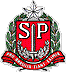 GOVERNO DO ESTADO DE SÃO PAULOSECRETARIA DE ESTADO DA EDUCAÇÃODIRETORIA DE ENSINO DA REGIÃO DE SÃO JOÃO DA BOA VISTAhttp://desjboavista.edunet.sp.gov.br